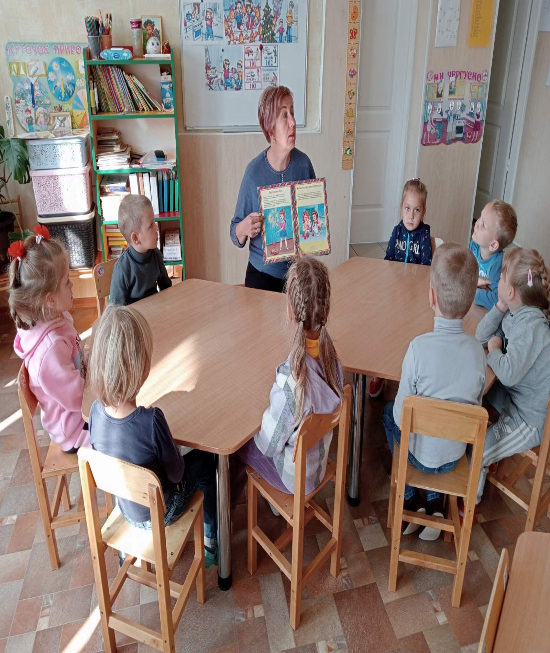 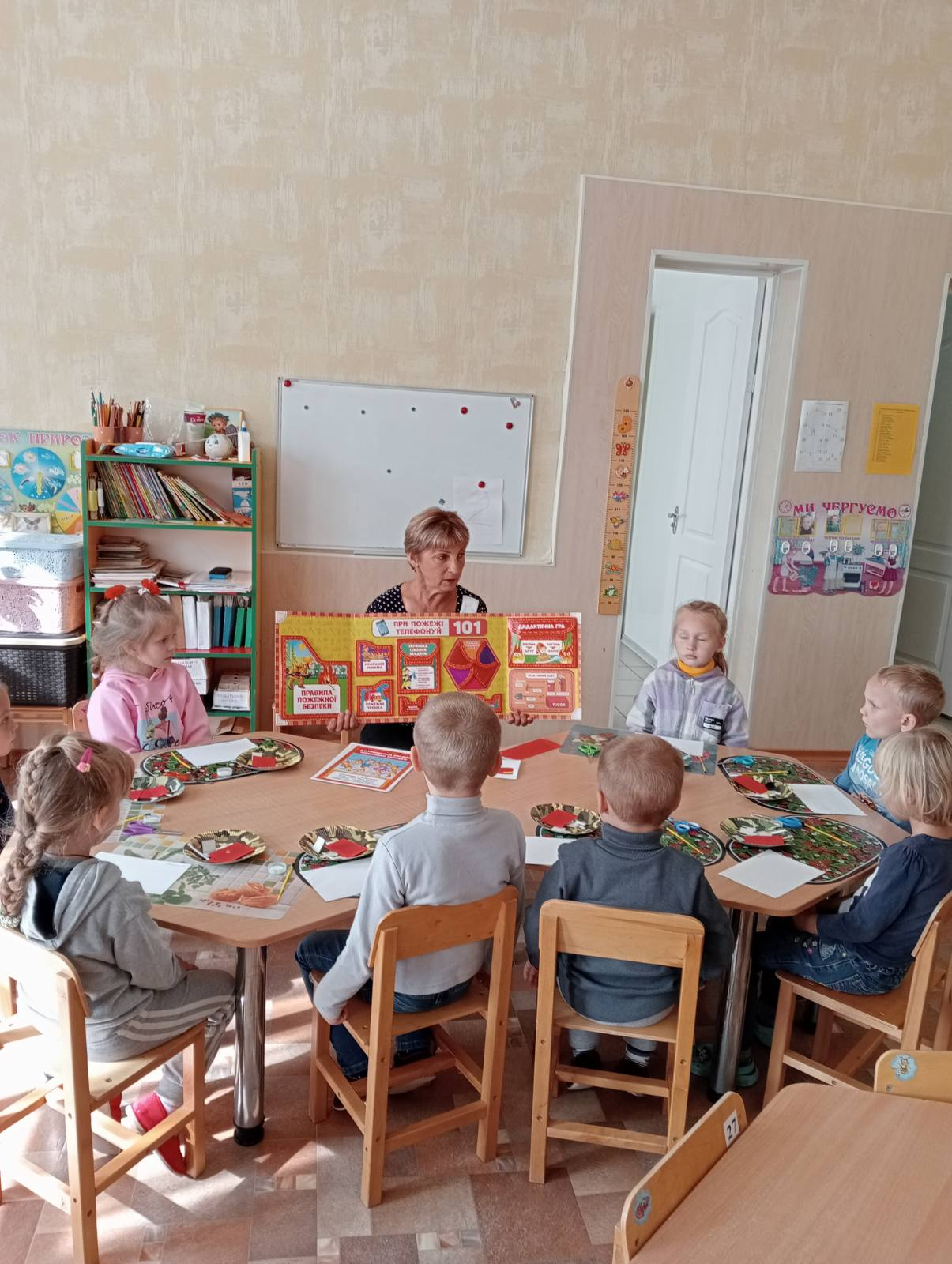 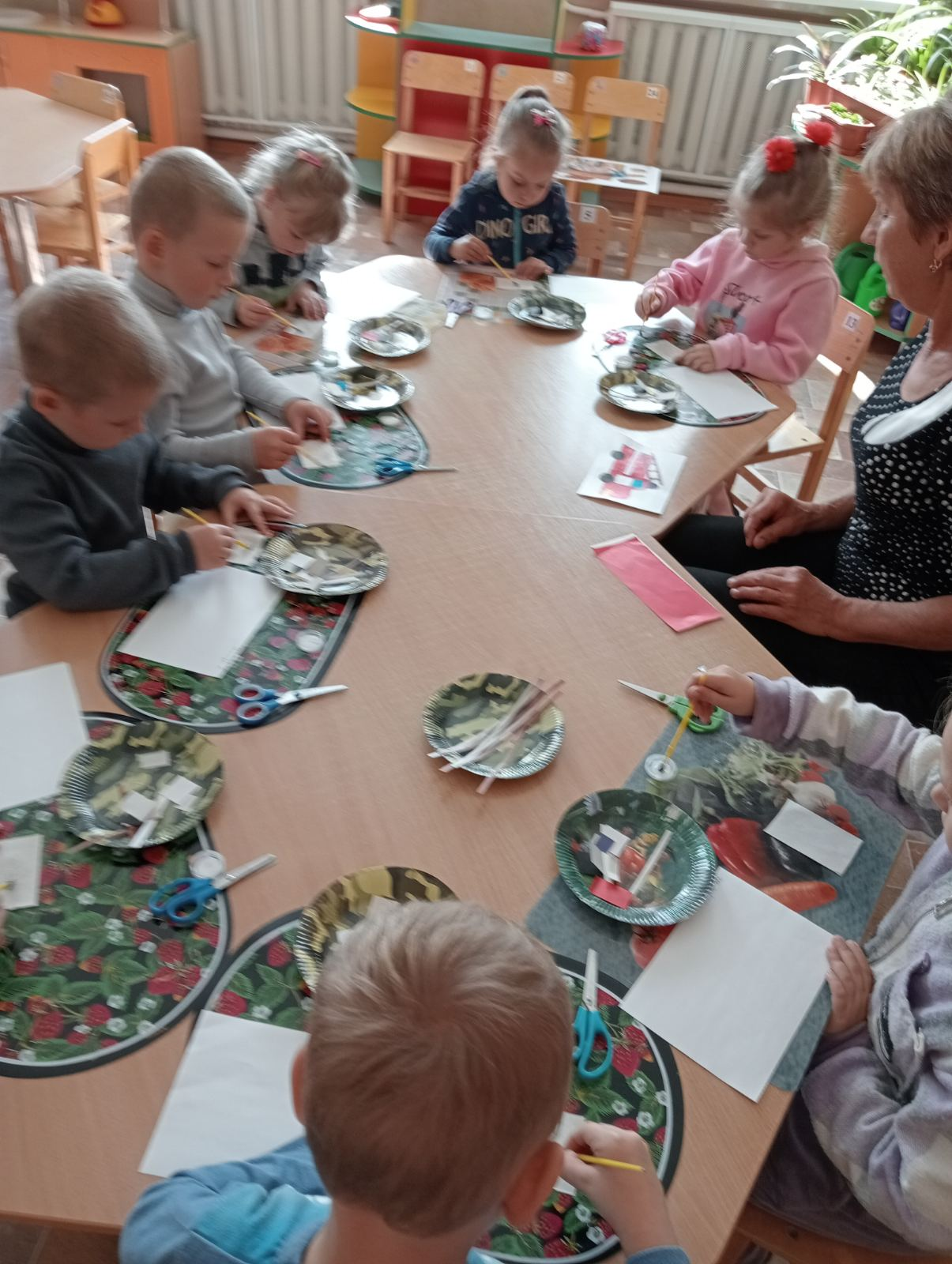 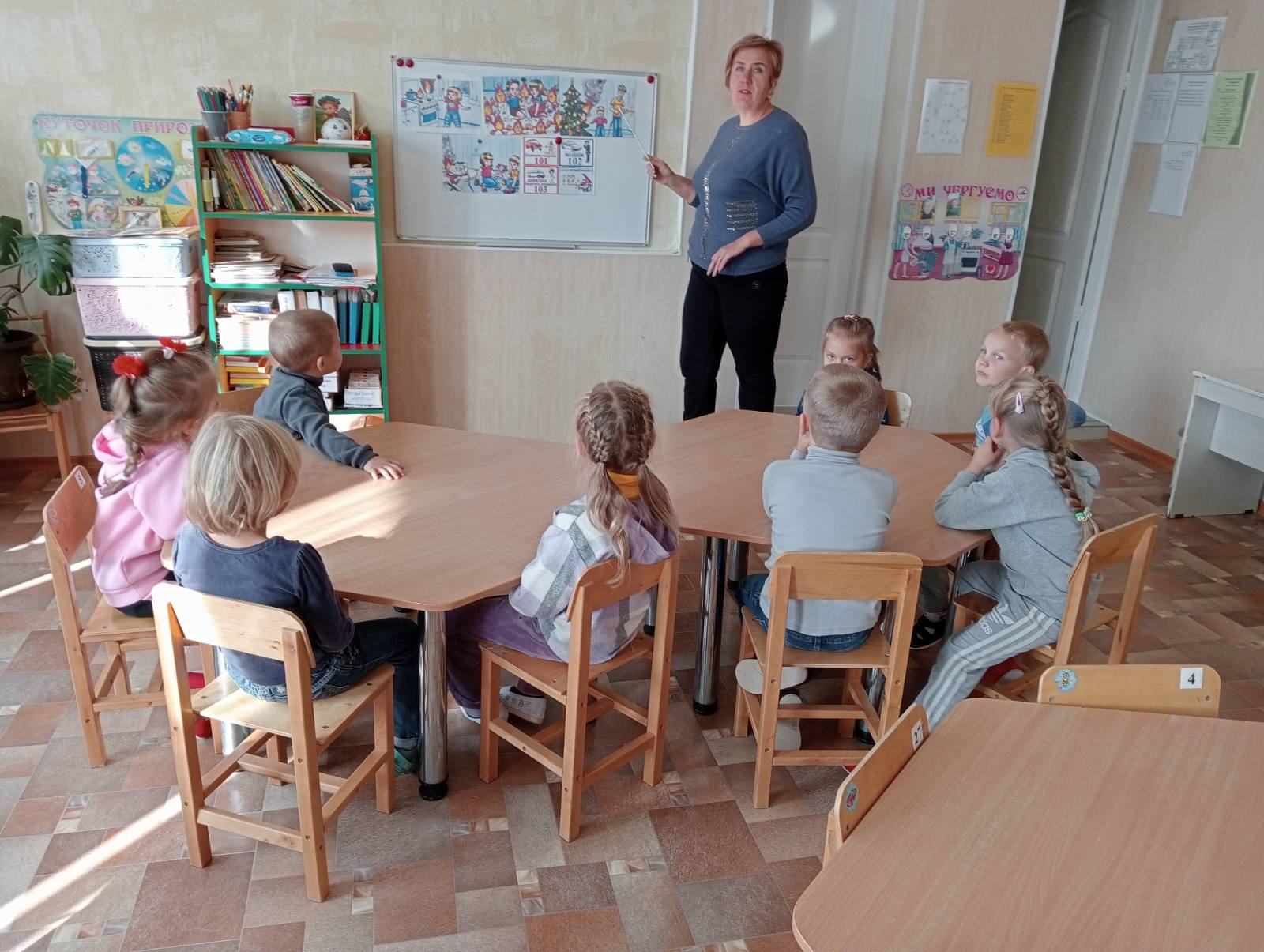 Не  розпалюй сам богаття,ані в лісі , ані в хаті, легко вогник запалити – та не легко погасити.